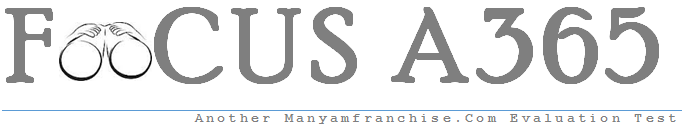 Distinguish between Economics and Accounting (3MKS)Define a promissory note  (2MKS)Give two disadvantages of an open office (3MKS)From where can one obtain business ideas? (4MKS)Suggest three ways of protecting business environment (3MKS)What is internet?(3MKS)Define teleconferencing (3MKS)Who are open-air market traders? (3MKS)Explain IOU (2MKS)What is office etiquette?(2MKS)Give two services that are involved in tertiary production (3MKS)Describe three differences between hire purchase and deferred payment (3MKS)Who are cash and carry wholesalers? (3MKS)Explain generating business ideas (3MKS)Briefly define;(10MKS)DemandWantBank draftUtilitywebsiteGatitu Mixed Secondary SchoolGatitu Mixed Secondary SchoolGatitu Mixed Secondary SchoolGatitu Mixed Secondary SchoolGatitu Mixed Secondary School